Hei!Du har kanskje allerede fått det med deg at Normisjon Region Agder tenker å starte opp Galleri Normisjon Gjenbruksbutikk?  Landsstyre i Normisjon anmoder alle regionene om å starte opp gjenbruksbutikker, - og da må jo vi prøve også. Vi har ei stund leita etter et passende lokale, og nå har vi landet på at vi skal satse på Havstad bedehus i Arendal.  Den lille foreningen vil fortsatt bestå, men de ønsker at lokalene kan tas i bruk til nye aktiviteter.Vi vet at det trengs mye folk til å drifte en slik butikk.  Vi vet også at mange sier dette er en hyggelig og viktig aktivitet i hverdagen. Det er sosialt, du treffer mange trivelige folk, det er meningsfullt og du bidrar slik at det blir økonomi til Normisjons arbeid; både til barn og unge, voksenarbeid og til våre internasjonale prosjekter.Alt arbeid i butikken må drives av frivillige. Men vi ønsker også å satse på at «Kaffekroken» kan bli ganske stor, og at dette kan bli et sted der folk kan komme for å ta seg en prat. Her kan ansatte også bruke noe tid, hvis det er ønskelig.TORSDAG 23. MAI KL 19.00 er det informasjonsmøte på Havstad bedehus, Nordbødalen 2.Da kommer ledelsen fra Galleri Normisjon ved Hovedkontoret i Oslo for å orientere, inspirere og veilede oss videre. Anita Næss Thorängen og Martelita Johannesen vil være med under hele oppstartsperioden, og bistå med all mulig hjelp, og sette standard og retning for hvordan butikken skal drives. Regionstyret vil være der, og dette brevet går til alle fellesskap, kontaktpersoner og direktemedlemmer fra Lillesand til Gjerstad. Vi trenger at dette snakkes om i alle kroker og kriker, for plutselig så er dette noe som noen har veldig lyst til å være med påMen skal dette bli virkelighet, så trenger vi folk! Det er mange spennende oppgaver og har du gode ideer, så kom med dem denne kvelden.Derfor må dere spre dette ut til alle dere kjenner, og ta folk gjerne med denne kvelden. Det er lov å komme for å få inspirasjon og informasjon, - uten å melde seg til tjeneste.  Det serveres kaffe og kake, og vi tenker å være ferdig til kl. 21.00Med vennlig hilsenRegionstyret og regionlederteam                  Gunnar Urstad og Ingebjørg Berstad TorpHerHer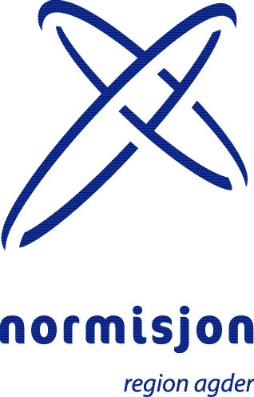 Felleskap og menigheter i østre del av AgderGrimstad, 30. apr. 2024HeGrimstad, 30. apr. 2024He